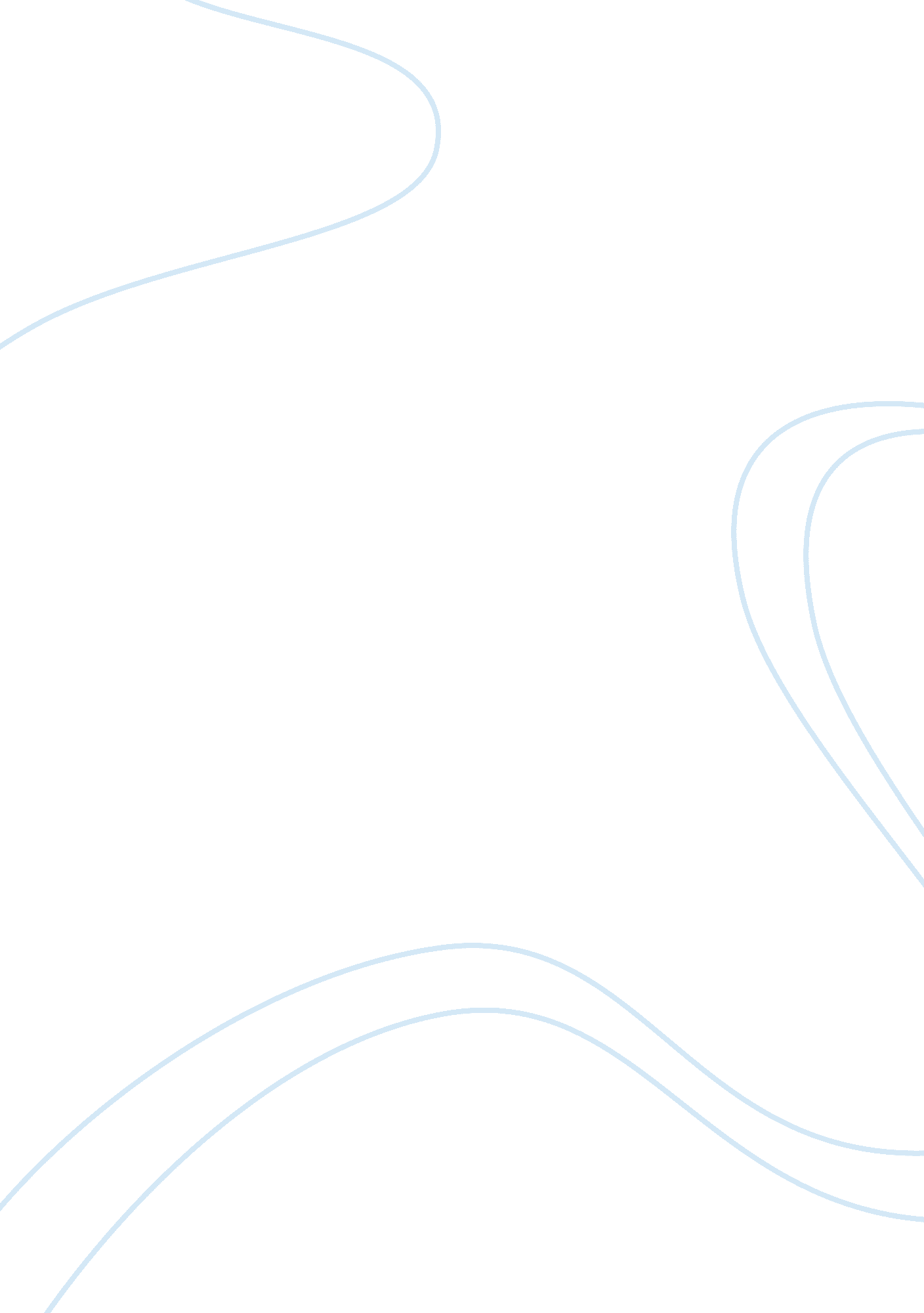 Immigrants deserve a chance!Sociology, Immigration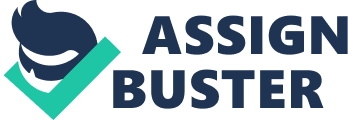 Immigrants Deserve a Chance! People want to blame immigration for the economical crisis. Also, people think that immigrants take job opportunities away from U. S- born citizens. Forbes newspaper contributor, E. D Kain asserts “ Yet in Alabama, the draconian new anti-immigrant law HB56 is promising not only to destroy people's lives and tear families apart, it's also threatening the state's already brittle economy at the worst possible moment.... " Passing anti-immigration laws will not help the economy. Immigration does not destroy the economy. However, if an anti-immigration law is passed, the economy will most likely decline. Many individuals look at all immigrants as if they do not contribute into improving the economy. Legal immigrants do. However, if illegal immigrants had an opportunity to live in the United States legally and get legal jobs, they most likely would too. Also, having a legal job requires paying taxes and legal immigrants are obliged to do so. Instead of avoiding immigrants, the United States should encourage people to come live and work here. Immigration benefits the economy because immigrants create jobs; they take neglected jobs and pay taxes. One of the reasons the economy is benefited by immigration is because immigrants start businesses which create jobs that are needed in the U. S. United States born citizens can do that too but immigrants tend to bring in ideas that are new and different to our country. If the U. S encouraged people to immigrate here, there would be more businesses. Immigrants start businesses that provide hundreds and thousands of jobs which are available for anyone who meets the requirements and expectations for those certain jobs. In California, immigrants open up jobs that give chances for Americans to have jobs and become supervisors and managers. Wilkinson states that“... between 1995 and 2005, 25% of high- tech start ups in the United States had at least one immigrant founder, and these companies have created more than 450, 000 jobs. " When more people have jobs, the unemployment rates go down and the government gets more money in taxes. Russian- born Sergey Brin and U. S born Larry Page built Google together and it employs 31, 300 people (Wilkinson). More people working, the more people paying taxes. Also, immigrants increase aggregate demand, thus encourage investment and fueling an expansion of the market while keeping some U. S industries competitive by increasing return to capital. All in all, immigrants set up businesses that create jobs. Those jobs are the cause of low unemployment rates and more tax payment to the government. As long as they have legal jobs, immigrants pay taxes that help fund the national needs. Immigrants pay over $90 billion in taxes every year (Immigrants). They help boost the economy just as much as other people do. First of all, the money from taxes is used to help make the U. S better. Wilkinson states in her article, Want jobs? Encourage immigration, “ Restricting immigrant entrepreneurs in the United States is self- defeating. Companies will lose out to global competitors who recruit top talent regardless of country of origin. Innovative individuals will move their operations aboard to cultivate next ideas. The U. S. Treasury will lose billions of dollars in tax revenues as innovators domicile their businesses overseas. " That is why the United States should encourage people to come live in the United States and give opportunities to people to live here legally instead of avoiding them. All in all, the more people working in the United States legally are the cause of increased tax payment to the government, and the money is used to pay for the national needs. Too many people believe that immigrants take jobs away from U. S- born citizens. However, immigrants fill in jobs that the U. S- born people avoid or don't take advantage of. According to and August 1993 Field Poll in California, 39 percent of the survey takers voted that immigrants are taking jobs away from people living in California (Immigrants). Immigrants don't take jobs away from U. S- born citizens, instead they fill in for the jobs that most people of the community don’t take advantage of. Native- born workers increase their earning amount up to about $37 billion a year (Wilkinson). Because most of the immigrants don't know English, they work in any jobs that are available. Immigrants usually work in jobs that don't require much reading or writing because of the lack of knowledge in the English language. One myth about immigrants is that they don't “ learn English or assimilate". That indeed is a myth because immigrants try their best to learn as much English as they can so living here, in the U. S, would be easier and better. When immigrants fill in for jobs that are neglected by others, there are fewer chances for those jobs to go out of business. Many immigrants have jobs that associate with farming and/or agriculture and they work in those jobs because of experience. Indeed, immigrants' lack of knowledge in the English language causes them to work in jobs that are neglected by U. S- born citizens. I think, many people think that immigration is the biggest reason the economy is going bad. They also believed that immigrants take jobs away from U. S -born citizens and they believed all immigrants live in the U. S and don't do much that benefits the economy. Individuals should stop believing in those myths and see how most of the immigrants benefit the U. S economy. Immigrants create jobs; they take neglected jobs and pay taxes. Passing anti-immigrant laws will not help the economy at all. Instead, it will damage the United States economy. The government should give opportunities for more people to live in the U. S legally. Also, the United States should give chances to the illegal immigrants to become legal citizens. There is an estimation of about 11. 2 million illegal immigrants in the United States as of 2010 (Unauthorized). If those people had chances to become legal citizens and have legal jobs, the United States government can get billions of dollars in taxes just from those 11. 2 million people. Giving opportunities to people to have a legal life in the U. S benefits the U. S government and economy, as well as the people living in this nation. 